Colegio República Argentina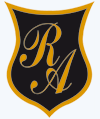 O’Carrol  # 850-   Fono 72- 2230332                Rancagua     EDUCACIÓN FISICA 2° SEMANA 4Asignatura:  Educación Física            Fecha: 6 al 10 de abril            Curso: 2° básico A – B – C - DIntroducción: El trabajo se realizará en casa dentro de ella o en el exterior, utilizando recursos del hogar. Debe ser apoyado y supervisado por su apoderado, el objetivo es que las estudiantes realicen actividades donde refuercen habilidades motrices como: saltar, equilibrio, coordinación, etc. Además, reforzaran los hábitos de higiene.OA: Demostrar habilidades motrices básicas de locomoción, manipulación y estabilidad en diferentes direcciones, alturas y niveles. (OA1)Demostrar hábitos de higiene. (OA9)Contenidos:  Equilibrio, coordinación y practicar habilidades motrices básicas (saltar, gatear, caminar, etc.)  Reforzar hábitos de higiene.Se recomienda trabajar observando videos como apoyo visual, ingresando a los siguientes links: https://www.youtube.com/watch?v=vMYMkexRC6Mhttps://www.youtube.com/watch?v=QZc8sivp5yYhttps://www.youtube.com/watch?v=pgjp4voqWvQhttps://www.youtube.com/watch?v=9cLoP4xdRus